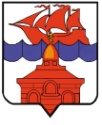 РОССИЙСКАЯ  ФЕДЕРАЦИЯКРАСНОЯРСКИЙ КРАЙТАЙМЫРСКИЙ ДОЛГАНО-НЕНЕЦКИЙ МУНИЦИПАЛЬНЫЙ РАЙОНАДМИНИСТРАЦИЯ СЕЛЬСКОГО ПОСЕЛЕНИЯ ХАТАНГАПОСТАНОВЛЕНИЕОб установлении размера платы за содержание жилого помещения в многоквартирном доме  В соответствии с ч.3 ст.156 и ч.4 ст.158 Жилищного кодекса Российской Федерации, руководствуясь ч.1 ст.371 Устава сельского поселения Хатанга,  ПОСТАНОВЛЯЮ:Установить с 01.01.2016 г. размер платы за содержание жилого помещения для нанимателей жилых помещений по договорам социального найма и договорам найма жилых помещений государственного и муниципального жилищного фонда и собственников помещений в многоквартирных жилых домах, которые на их общем собрании не приняли решение об установлении размера платы за содержание жилого помещения, в размере 72,07 руб. за 1 кв.м. общей площади (с учётом НДС). Постановление вступает в силу в день, следующий за днем официального опубликования и подлежит размещению на официальном сайте органов местного самоуправления сельского поселения Хатанга..Контроль за исполнением настоящего Постановления возложить на заместителя Руководителя администрации сельского поселения Хатанга Бондарева Е.А.Руководитель администрациисельского поселения Хатанга                                                                                 Н.А. Клыгина30.12.2015 г.   № 181 - П